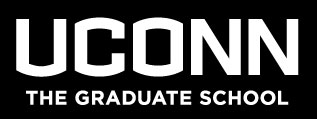 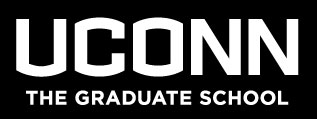 Date:		Wednesday, March 27, 2019 from 3:00 to 4:30 pmLocation:		Giolas Conference Room 216Subject:		Executive Committee (EC) of The Graduate School summary meeting minutes Attendees: 	Judy Brown, Jane Gordon, Mitch Green, Kent Holsinger (Ex Officio, Chair), Barbara Kream (Ex Officio), Charles Mahoney, Barbara Parziale (Ex Officio, Secretary), Lynn Puddington and Kathy Segerson (Ex Officio)Absent:	Maria-Luz Fernandez, Elizabeth Holzer (on hiatus for semester), Joseph Loturco, and Etan Markus (sabbatical)Guest:	Kristin Bott, Maria Gyure, Tiffany Kelley, John Knopf, Annette Jakubisin Konicki, Rachel O’ Neill, Kylene Perras, and Angela StarkweatherAgenda item number one (1) – Call to order.  The regular meeting of the Executive Committee for March 27, 2019 was called to order by Dean Holsinger at 3:00 pm.Agenda item number two (2) – Presented for consideration and voting – Approval of the minutes.  The minutes of the February 27, 2019 meeting of the Executive Committee were introduced.   There was a motion offered to accept the minutes, which was seconded, and the motion was adopted in favor by all members present.  Agenda item number two (2) was passed without dissent.Agenda item number three (3) – Announcements.   There were no announcements.Agenda item number four (4) – Presented for consideration and voting – Part-time MBA – add area of concentration, eliminate area of concentration and change program requirements.  The Part-time MBA underwent a full program review.  As a result some areas were eliminated while other courses were updated or added. There was a motion to accept the changes to the curriculum which was seconded and the motion was approved on a voice vote with minor changes to the catalog copy required.  Agenda item number four (4) was passed by a voice vote.Agenda item number five (5) - Presented for consideration and voting – Health Care Innovation Certificate Program – New Certificate.  The new certificate will address the needs of health care officials to develop future innovation and offer a culture of support that welcomes positive and necessary change.  A motion was made to approve the new certificate program, which was seconded, and after a brief discussion the motion was approved on a voice vote.  Agenda item number five (5) was approved by a voice vote.Agenda item number six (6) – Presented for consideration and voting – Master of Engineering (MENG), Advanced Manufacturing for Energy Systems (AMES) – add a new area of concentration to an existing program.  This new concentration would address the needs of the local and regional energy industry in converting new energy technologies into products using advanced manufacturing.  A motion was made to accept this new area of concentration, which was seconded, and the motion was approved on a voice vote.  The catalog copy will need some revisions, however.  Agenda item number six (6) was approved by a voice vote.Agenda item number seven (7) – Presented for consideration and voting – Power Grid Modernization Certificate – New certificate.   This certificate meets the need of power utility companies to train personnel as the utility transitions to the grid of the future.  There was a motion made to accept the new certificate program, which was seconded, and the motion was approved.  Agenda item number seven (7) was approved by a voice vote. Agenda item number eight (8) – Presented for consideration and voting – Family Nurse Practitioner – modify or change existing degree or certificate program.  In response to student and faculty feedback, competition, and need for increased accessibility, the faculty voted to transform the family Nurse Practitioner program from onsite to online.  A motion was made to change the mode of delivery for the program, which was seconded, and the motion was approved.  Agenda item number eight (8) was approved by a voice vote.Agenda item number nine (9) – Presented for consideration and voting – Clinical Genetics and Genomics – New online certificate.  This certificate is an excellent modality to provide a baseline of knowledge for non-traditional students, students switching careers, or working professionals who cannot dedicate the time for a full degree but need to meet this expanding role in the clinical healthcare field.  A motion was made to accept the new certificate online program, which was seconded, and the motion was approved with catalog changes.  Agenda item number nine (9) was approved by a voice vote.Agenda item number ten (10) – Presented for consideration and voting – Prospectus and Dissertation Writing Seminar – added course with S/U grading.  This is essentially a writing course to assist students by offering composite steps to follow when drafting a dissertation or thesis. S/U grading is more appropriate since the course is not content based but driven by what the student submits.  There was a motion made to accept the new course, which was seconded, and the motion was approved.  Agenda item number ten (10) was approved by a voice vote.Agenda item number eleven (11) – Presented for consideration and voting – Dissertation Preparation – Grad 6999 revision of course description.  The purpose of this revision is to make clear the nature of the course and the circumstances under which a student would want to enroll.  The new course description is:“Grad 6999.  Dissertation Preparation Zero credits.  Open only to doctoral students.  May be repeated.  A non-credit course to be used by doctoral students who have reached candidacy for the doctoral degree and who are not registered for any other credit-bearing course but are actively working on their dissertations.”Agenda item number eleven (11) was approved unanimously by a voice vote.Agenda item number twelve (12) – Thesis Preparation – Grad 5999 revision of course description. The purpose of this revision is to make clear the nature of the course and the circumstances under which a student would want to enroll.  The new course description is:“Grad 5999.  Thesis Preparation Zero credits.  This is a non-credit course to be used by Plan A master’s students who have completed their coursework and who are not registered for any other credit-bearing course but are actively working on their master’s theses.  May be repeated.”Agenda item number twelve (12) was approved unanimously by a voice vote.Agenda item number thirteen (13) – Continuous Registration (Doctoral) Grad 6998 revised course description.  The purpose of this revision is to make clear the nature of the course and the circumstances under which a student would want to enroll. The previous title of the course, Special Readings, did not accurately reflect the purpose of the course.  The new title and course description is:“Grad 6998 Continuous Registration (Doctoral) Zero credits.  Open only to doctoral students.  May be repeated. A non-credit course for which doctoral students must register in cases where they are not otherwise registered for coursework or dissertation preparation but want to remain active in their program.”Agenda item number thirteen (13) was approved unanimously by a voice vote.Agenda item number fourteen (14) – Continuous Registration (Master’s) Grad 5998 revised course description.  The purpose of this revision is to make clear the nature of the course and the circumstances under which a student would want to enroll.  The previous title of the course, Special Readings, did not accurately reflect the purpose of the course. The new course description is:“Grad 5998.  Continuous Registration (Master’s) Zero credits.  This is a non-credit course for which master’s degree students must register in cases where they are not otherwise registered for coursework or thesis preparation but want to remain active in their program.”Agenda item number fourteen (14) was approved unanimously by a voice vote.Agenda item number fifteen (15) – Continuous Registration (Certificate) Grad 5997 revised course description.  The purpose of this revision is to make clear the nature of the course and the circumstances under which a student would want to enroll.  The previous title of the course, Special Readings, did not accurately reflect the purpose of the course. The new course description is:“Grad 5997.  Continuous Registration (Certificate) Zero credits.  This is a non-credit   course for which certificate students must register in cases where they are not otherwise registered for coursework but want to remain active in their program.”Agenda item number fifteen (15) was approved unanimously by a voice vote.New business and updates.  Negotiations continue with the Post-Doc’s.There was a motion offered for adjournment which was seconded and the motion was adopted in favor by all members present.  The meeting was adjourned at 3:45 pm. The next meeting of the Executive Committee is scheduled for April 24, 2019 in the Giolas Conference Room. 